UPOV-informationsdaTenbankenVom Verbandsbüro erstelltes Dokument Haftungsausschuss: Dieses Dokument gibt nicht die Grundsätze oder eine Anleitung der UPOV wiederZusammenfassung	Zweck dieses Dokuments ist es, einen Überblick über die jüngsten Entwicklungen betreffend die GENIE-Datenbank, das UPOV-Code-System und die PLUTO-Datenbank zu geben, die in anderen Dokumenten nicht behandelt werden.   	Der Verwaltungs- und Rechtsausschuss (CAJ) wird ersucht, Folgendes zur Kenntnis zu nehmen:	a)	Entwicklungen betreffend die GENIE-Datenbank und ihre Verwendung werden in Dokument C/54/2 „Jahresbericht des Generalsekretärs für 2019“ behandelt;	b)	145 neue UPOV-Codes wurden 2020 bis zum 30. August 2020 angelegt, und die GENIE-Datenbank umfasst insgesamt 9.178 UPOV-Codes;	c)	der CAJ wird ersucht werden, Dokument UPOV/INF/23/1 auf der Grundlage von Dokument UPOV/INF/23/1 Draft 1 „Einführung in das UPOV-Code-System“ zu prüfen, wie in Dokument CAJ/77/3 Rev. „Ausarbeitung von Anleitungen und Informationsmaterial“ dargelegt;	d)	Angelegenheiten betreffend die PLUTO-Datenbank für Pflanzensorten werden in Dokument CAJ/77/8 „UPOV- Datenbank für Pflanzensorten“ behandelt, und	e)	Angelegenheiten bezüglich der möglichen Entwicklung eines Suchinstruments für Ähnlichkeiten zum Zweck der Sortenbezeichnung werden in Dokument CAJ/77/7 „UPOV-Suchinstrument für Ähnlichkeiten zum Zweck der Sortenbezeichnung“ geprüft. 	Dieses Dokument ist wie folgt gegliedert:Zusammenfassung 	1GENIE-datenbank	2UPOV-Code-System	2Einführung in das UPOV-Code-System	2Entwicklungen betreffend die UPOV-Codes	2PLUTO DATenbank	3Programm für Verbesserungen der PLUTO-Datenbank	3Suchinstrumente	3	In diesem Dokument werden folgende Abkürzungen verwendet:CAJ:	Verwaltungs- und Rechtsausschuss TC:	Technischer AusschussWG-DEN:	Arbeitsgruppe für SortenbezeichnungenGENIE-datenbank 	Die GENIE-Datenbank (http://www.upov.int/genie/de/) wurde entwickelt, um Online-Zugang zu Informationen zu bieten, darunter die in den Verbandsmitgliedern schutzfähigen Taxa (siehe Dokument C/[Tagung]/INF/6), die Zusammenarbeit bei der Prüfung (siehe Dokument C/[Tagung]/INF/5), die Erfahrungen bei der DUS-Prüfung (siehe Dokument TC/[Tagung]/INF/4), und das Vorhandensein von UPOV-Prüfungsrichtlinien (siehe Dokument TC/[Tagung]/2) für verschiedene Gattungen und Arten (englisch GENera und specIEs, daher GENIE). Sie wird eingesetzt für die Erstellung der entsprechenden Dokumente des Rates und des Technischen Ausschusses (TC) betreffend diese Informationen. Zudem ist die GENIE-Datenbank die Sammelstelle der UPOV-Codes und informiert über alternative botanische und umgangssprachliche Bezeichnungen. 	Entwicklungen bezüglich der Informationen in der GENIE-Datenbank und ihrer Verwendung werden behandelt in Dokument C/54/2 „Jahresbericht des Generalsekretärs für 2019“. Dieses Dokument informiert auch über die Anzahl der UPOV-Codes in der GENIE-Datenbank (siehe „UPOV-Code-System“).UPOV-Code-SystemEinführung in das UPOV-Code-System	Die „Einführung in das UPOV-Code-System“ in der vom TC auf seiner achtundvierzigsten Tagung und dem CAJ auf seiner fünfundsechzigsten Tagung abgeänderten Fassung ist wiedergegeben in Anlage I der Dokumente TC/49/6 und CAJ/67/6 und ist einzusehen auf der Website der UPOV (https://www.upov.int/genie/resources/pdfs/upov_code_system_de.pdf).	Der Beratende Ausschuss nahm auf seiner sechsundneunzigsten Tagung am 31. Oktober 2019 in Genf zur Kenntnis, dass der Rat zu gegebener Zeit ersucht werden würde, das „Programm zur Verbesserung der PLUTO-Datenbank“ und die „Einführung in das UPOV-Code-System“ anzunehmen, die über die UPOV-Sammlung UPOV/INF-Dokumentenserie zugänglich gemacht würden (Dokument CC/96/14, „Bericht“, Absatz 85). 	Der CAJ wird ersucht werden, Dokument UPOV/INF/23/1 auf der Grundlage von Dokument UPOV/INF/23/1 Draft 1 „Einführung in das UPOV-Code-System“ zu prüfen, wie in Dokument CAJ/77/3 Rev. „Ausarbeitung von Anleitungen und Informationsmaterial“ dargelegt. Entwicklungen betreffend die UPOV-Codes	2020 wurden bis zum 30. August 145 neue UPOV-Codes angelegt. Am 30. August 2020 umfasste die GENIE-Datenbank insgesamt 9.178 UPOV-Codes.* 	einschließlich Änderungen der UPOV-Codes infolge der Änderung der „Einführung in das UPOV-Code-System“ betreffend Hybriden (siehe Dokument TC/49/6).PLUTO-DATenbankProgramm für Verbesserungen der PLUTO-Datenbank 	Angelegenheiten betreffend die PLUTO Datenbank für Pflanzensorten werden in Dokument CAJ/77/8 „PLUTO Datenbank für Pflanzensorten“ behandelt.Suchinstrumente	Angelegenheiten betreffend die mögliche Entwicklung eines Suchinstruments für Ähnlichkeiten zum Zweck der Sortenbezeichnung werden in Dokument CAJ/77/7 „UPOV-Suchinstrument für Ähnlichkeiten zum Zweck der Sortenbezeichnung“ behandelt.	Der CAJ wird ersucht, zur Kenntnis zu nehmen, dass	a)	Entwicklungen betreffend die GENIE-Datenbank und ihre Verwendung in Dokument C/54/2 „Jahresbericht des Generalsekretärs für 2019“ behandelt werden;	b)	145 neue UPOV-Codes im Jahr 2020 bis zum 30. August 2020 angelegt wurden, und die GENIE-Datenbank insgesamt 9.178 UPOV-Codes umfasst;	c)	der CAJ ersucht werden wird, Dokument UPOV/INF/23/1 auf der Grundlage von Dokument UPOV/INF/23/1 Draft 1 „Einführung in das UPOV-Code-System“ zu prüfen, wie in Dokument CAJ/77/3 Rev. „Ausarbeitung von Anleitungen und Informationsmaterial“ dargelegt;	d)	Angelegenheiten betreffend die PLUTO-Datenbank für Pflanzensorten in Dokument CAJ/77/8 „UPOV- Datenbank für Pflanzensorten“ behandelt werden, und	e)	Angelegenheiten bezüglich der möglichen Entwicklung eines Suchinstruments für Ähnlichkeiten zum Zweck der Sortenbezeichnung in Dokument CAJ/77/7 „UPOV-Suchinstrument für Ähnlichkeiten zum Zweck der Sortenbezeichnung“ geprüft werden.[Ende des Dokuments]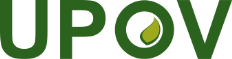 GInternationaler Verband zum Schutz von Pflanzenzüchtungen Verwaltungs- und Rechtsausschuss Siebenundsiebzigste Tagung 
Genf, 28. Oktober 2020CAJ/77/INF/3Original:  EnglischDatum:  14. Oktober 2020JahrJahrJahrJahrJahrJahrJahrJahrJahrJahrJahr20102011201220132014201520162017201820192020(bis 30. August) Neue UPOV- Codes114173212209577188173440242243145Änderungen 
6125 47*37111615344UPOV-Codes insgesamt 6.6836.8517.0617.2517.8087.9928.1498.5898.8449.0779.178